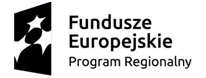 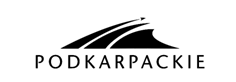 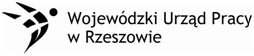 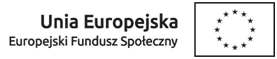 Załącznik 4.3 aLISTA WSZYSTKICH WNIOSKÓW O DOFINANSOWANIE PROJEKTÓW POZYTYWNIE ZWERYFIKOWANYCH POD WZGLĘDEM  SPEŁNIENIA WYMOGÓW FORMALNYCH W RAMACH KONKURSU NR RPPK.08.04.00-IP.01-18-014/17DZIAŁANIE 8.4 POPRAWA DOSTĘPU DO USŁUG WSPARCIA RODZINY I PIECZY ZASTĘPCZEJZatwierdził: Tomasz CzopDYREKTORWojewódzkiego Urzędu Pracy w Rzeszowie 

Rzeszów, dnia 19 kwietnia 2017 r.Lp.Nr wniosku Nazwa wnioskodawcyAdres siedzibyTytuł projektuStatus wniosku po weryfikacji wymogów formalnych1RPPK.08.04.00-18-0001/17Powiat Bieszczadzki/ Powiatowe Centrum Pomocy Rodzinie w Ustrzykach Dolnychul. Bełska 22
38-700 Ustrzyki DolneW rodzinie siła! - wsparcie rodzin zastępczych 
i wychowanków w Powiecie BieszczadzkimWniosek zweryfikowany pozytywnie2RPPK.08.04.00-18-0002/17Gmina Miasto Rzeszów/Miejski Ośrodek Pomocy Społecznejul. Jagiellońska 26
35-025 RzeszówPo stronie rodziny - system wsparcia dla rodzin zastępczychWniosek zweryfikowany pozytywnieRPPK.08.04.00-18-0003/17POWIAT DĘBICKI/ POWIATOWE CENTRUM POMOCY RODZINIE 
W DĘBICYul. Parkowa 28
39-200 DębicaŚrodowisko rodzinne - najlepiej w nim!Wniosek zweryfikowany pozytywnieRPPK.08.04.00-18-0004/17Powiat Łańcucki - Powiatowe Centrum Pomocy Rodzinie 
w Łańcucieul. Piłsudskiego 70/5
37-100 ŁańcutWsparcie rodzinnej pieczy zastępczej na terenie powiatu łańcuckiegoWniosek zweryfikowany pozytywnieRPPK.08.04.00-18-0005/17Gmina KuryłówkaKuryłówka 527
37-303 KuryłówkaWsparcie rodzin 
w świetlicach na terenie Gminy KuryłówkaWniosek zweryfikowany pozytywnieRPPK.08.04.00-18-0006/17Powiat Sanocki / Powiatowe Centrum Pomocy Rodzinieul. Jezierskiego 21
38-500 SanokRodzina i JaWniosek zweryfikowany pozytywnieRPPK.08.04.00-18-0007/17Stowarzyszenie Nowy DomNagawczyna 177
39-200 DębicaPoMOC dla rodzinWniosek zweryfikowany pozytywnieRPPK.08.04.00-18-0008/17Powiat Ropczycko-Sędziszowski/Powiatowe Centrum Pomocy Rodzinie 
w Ropczycachul. Konopnickiej 5
39-100 RopczyceWspieranie działań pieczy zastępczejWniosek zweryfikowany pozytywnie